EXHIBIT ASCOPE OF WORKBackgroundThe Sustainable Agricultural Lands Conservation Program (SALC Program), a component of the Strategic Growth Council’s (Council) Affordable Housing and Sustainable Communities Program, supports the California’s greenhouse gas (GHG) emission reduction goals by making strategic investments to protect agricultural lands from conversion to more GHG intensive uses. Protecting critical agricultural lands from conversion to urban or rural residential development promotes smart growth within existing jurisdictions, ensures open space remains available, and supports a healthy agricultural economy and resulting food security. A healthy and resilient agricultural sector is becoming increasingly important in meeting the challenges occurring and anticipated as a result of climate change. Auction revenues from the Cap-and-Trade Program are deposited into the Greenhouse Gas Reduction Fund (GGRF), which the Legislature and Governor appropriate to a variety of programs such as the SALC Program and which operate under the umbrella of California Climate Investments. All projects funded by GGRF monies must reduce or avoid greenhouse gas emissions.Agricultural Land Conservation Planning grants provide funds to cities and counties in collaboration with local stakeholders to develop and implement plans for the protection of agricultural land at risk of conversion to non-agricultural uses.  This component of the program incentivizes local governments to work closely with local stakeholders to develop local and regional land use policies and implementation activities that integrate agricultural land conservation in a way that reduces greenhouse gas emissions, supports job creation, and benefits AB 1550 populations.  The Department released the Final Grant Guidelines & Applications on [insert date].  The Guidelines are hereby incorporated by reference and made a part hereof.  In the event of a conflict between the Guidelines and this Agreement, the terms of this Agreement shall control.  In accordance with the Guidelines, Grantee submitted application [Application Number] on [date of application]. The Council awarded a Planning grant at its [insert date] meeting.  Project Statement[insert description of project]Authorized SignatoriesThe Department Director or designee is authorized to sign this Grant Agreement and grant-related documents on behalf of the Department.  The Grantee’s Authorized Signatory or designee is authorized to sign this Grant Agreement and grant-related documents as shown in the Authorized Signatory Form (Attachment 1).Grantees must keep Authorized Signatory Forms up to date and submit changes to the Department within seven (7) working days of the change. Authorized Signatory Forms will be kept on file with the Department for up to three (3) years after the final invoice has been paid and one (1) year following an audit.Project RepresentativesThe project representatives during the term of this Grant Agreement:Department* Unless otherwise stated within this Grant Agreement, all correspondences and documents to the Department of Conservation will be sent to the Grant Manager as described in Document Submission, Exhibit A, Section 6.GranteeChanges to the project representatives shall be made by either the Grantee or Department by providing a five (5) day advance written notice to the other party.  The written notice shall be sent as an attachment and to be filed with the Grant Agreement.  The subject line of the email must include the Grant Agreement number and Grantee’s name.Grantee ResponsibilitiesThe Grantee is responsible for ensuring grant funding for this Project is used as intended, completed on-time and within budget.  Grantee responsibilities include, but are not limited to:Complying with all terms and conditions of this Grant Agreement including all incorporated documents.Complying with statutes, rules, regulations applicable to this Agreement. Ensuring all milestones and deliverables are met as described in the Work Plan (Attachment 2) and in accordance with the Budget Detail Worksheet (Attachment 5). Ensuring there is adequate cash flow to pay all grant-related expenses before requesting reimbursement.Submitting progress reports on schedule and in accordance to the approved Work Plan (Attachment 2) and Budget Detail Worksheet (Attachment 5).Submitting final report on schedule summarizing activities completed and deliverables met during the term of this Agreement.Compiling and submitting invoices on schedule for reimbursement including supporting documents as scheduled and on time.Maintaining an accounting system that accurately reflects all fiscal transactions, provides a good audit trail and accounting data as specified in the Records Retention and Audit sections of Exhibit B.Providing all required documents during an audit as specified in the Audit section of Exhibit B.Retaining all records of all required documents as specified in the Records Retention section of Exhibit B.Document SubmissionElectronic MailPlease submit all documentation through electronic mail (email) unless another delivery method is required by this Grant Agreement. Correspondence and documents submitted through email must contain the Grant Agreement number and the Grantee’s name in the subject line.  Mail Service/Courier ServiceWhen required by this Grant Agreement, correspondence and documents submitted through mail, certified mail or courier service must use the following address:Department of ConservationDivision of Land Resource ProtectionAttn: [Insert Name], Grant Manager801 K Street, 14th Floor, MS 14-15Sacramento, CA 95814Reporting RequirementsThe Grantee is required to monitor and review all work performed to meet scheduled deliverables, provide quarterly progress reports and a final report, to ensure the project is completed on schedule and within budget in accordance with this Grant Agreement. General RequirementsQuarterly reports and the final report must be completed using the reporting templates included in this Grant Agreement (Attachments 3 and 4).All reports must be submitted to Grant Manager on the required due date.  Reports are not deemed received until the Grant Manager confirms receipt of the report.All reports must be signed by the Authorized Signatory or designee on file with the Department as stated in Authorized Signatories. Reports that do not meet the reporting requirements set forth in this Grant Agreement may result in a delay in release of funds.Reporting Calendar ScheduleReports must be submitted to the Grant Manager by the required due dates:Report				Reporting Period		Due DateThe reporting period will begin on the start date of the Agreement which becomes effective when the Agreement is signed by both parties and is fully executed by the Department.  When the report submission due date fall on a weekend or on a state-recognized holiday, reports will be due on the first working day following the weekend or holiday.Quarterly Progress ReportsQuarterly Progress Reports must be completed using the attached Quarterly Progress Report template (Attachment 3).  Quarterly Progress Reports shall describe milestones achieved by task/subtask, deliverables met, work completed, funding expended, interim findings or success stories, challenges and opportunities that occurred during the quarter, and will also include any anticipated modifications for the project budget or work plan in the next quarter.  The description of work and accomplishments of each task/subtask must have sufficient detail to provide a basis for payment of invoices.  Quarterly Progress Report should directly address tasks/subtasks, timelines, deliverables, and associated costs and match funding as described in the Work Plan (Attachment 2) and the Budget Detail Worksheet (Attachment 5).Final ReportThe Final Report must be completed using the attached Final Report template (Attachment 4).  The Final Report shall describe the Project’s deliverables, accomplishments, how grant funds were expended, including findings, challenges, conclusions and recommendations.  The Final Report must have sufficient detail to determine if the terms of the Agreement have been fulfilled to release the ten percent (10%) withholding for final payment. EXHIBIT BBUDGET DETAIL AND PAYMENT PROVISIONSPaymentAdvance payments are not permitted under this Grant Agreement.The Department will only reimburse the Grantee for actual expenses incurred during the term of this Grant Agreement as specified in the Budget Detail Worksheet (Attachment 5).  Any work performed prior to the start date or after the end date will not be reimbursed.  Upon receipt and approval of an itemized invoice the Department agrees to reimburse the Grantee for actual expenditures for tasks completed in accordance with the rates specified in the Budget Detail Worksheet (Attachment 5).  Under no circumstances shall the Grantee seek reimbursement for any indirect costs or any cost that has been, or will be paid, through another funding source. Eligible travel cost will be reimbursed for actual expenditures up to the maximum state allowable rates in effect at the time of travel. The state rates are available for review at:  http://www.calhr.ca.gov/employees/pages/travel-reimbursements.aspx. Incidental costs and travel costs outside of the State of California will not be reimbursed.The Department may withhold ten percent (10%) of the invoice submitted for reimbursement, to be issued once it has determined satisfactory completion of the contract or completion of a separate and distinct task.  Payment shall be made within forty-five (45) days upon receipt and approval of an undisputed invoice.  To prevent invoice disputes or delays in payment, submission of invoices and reports must:Be received by required due dates.Be complete and accurate using required templates for both reporting and invoicing.Include adequate supporting documentation for reimbursement.Include documented evidence of the completed tasks.Upon receipt and review, the Grant Manager will determine satisfactory progress of the Project or completion of the Project before approving any invoice for payment.  Failure to comply with invoicing and reporting requirements may result in non-payment or delayed payment in funds.InvoicingThe Grantee shall submit invoices to the Grant Manager not more than on a monthly basis. A request for payment shall consist of, but is not limited to the following:A complete and accurate Monthly Invoice Summary (Attachment 6).  The Invoice Summary provides a summary of reimbursement amounts for each cost category and task.  It must be printed on official letterhead and signed by the Authorized Signatory or authorized designee on file with the department certifying the expenditures are for actual expenses for the tasks performed under this Agreement.A complete and accurate Invoice Detail document (Attachment 7).  The Invoice Detail provides an itemized list of the amount expended for each cost category (e.g. personnel, subcontractors, supplies, travel, etc.) and task.  Each cost category and task must correspond to the budget.Supporting documentation (e.g. receipts, purchase orders, timesheets, activity logs, timesheet, cancelled checks, subcontractor invoices and supporting documentation, etc.) for reimbursement of funds.Evidence of satisfactory progress (e.g. activities reaching milestones, tasks completed, deliverables achieved, etc.) for the quarter requesting reimbursement of funds.The Final Invoice Summary (Attachment 8) and the Invoice Detail (Attachment 7) including supporting documents must be submitted along with the Final Report.  Final Report must have sufficient evidence of satisfactory completion of the Project.  The Grant Manager will review the Final Report and verify the terms of the Agreement have been fulfilled to approve the release of the ten percent (10%) withholding for final payment.Funds provided by the Grantee as the required match funding must be identified within the invoice.  Supporting documentation for matching funds does not need to be submitted to the Department but should be retained by the Grantee in the event of an audit. At any time, the Department may request hard copies of invoices, reports, supporting documentation and evidence of progress.Invoice DisputeIn the event of an invoice dispute, the Grant Manager will notify the Grantee by phone and follow up in writing via an Invoice Dispute Notification (Attachment 9) within fifteen (15) working days of receipt of the disputed invoice.  During the invoice dispute, both parties shall deal in good faith to resolve the dispute.  The Grantee shall continue the responsibilities and obligations under the terms of this Grant Agreement during the dispute.  If the Grantee contests the decision made by the Grant Manager, the Grantee shall submit, in writing, a “Notice of Dispute” as stated in Dispute Resolution found in Exhibit D, Section 5B. Budget Contingency ClauseIt is mutually agreed that if the Budget Act of the current year and/or any subsequent years covered under this Grant Agreement does not appropriate sufficient funds for the program, this Grant Agreement shall be of no further force and effect.  In this event, the Department shall have no liability to pay any funds whatsoever to Grantee or to furnish any other considerations under this Grant Agreement and Grantee shall not be obligated to perform any provisions of this Grant Agreement.If funding for any fiscal year is reduced or deleted by the Budget Act for purposes of this program, the Department shall have the option to either cancel this Agreement with no liability occurring to the Department, or offer an agreement amendment to Grantee to reflect the reduced amount.Cost PrinciplesFor Agricultural Land Conservation Planning Grants, the direct costs, including staff and benefits to implement the work, during the performance period specified in the Grant Agreement will be eligible for reimbursement.  All eligible costs must be supported by appropriate documentation.  Costs incurred outside of the performance period, Indirect/Overhead Costs, food or beverages (e.g., as part of meetings, workshops, training, or events), and costs for CEQA document preparation are not eligible for reimbursement.  Indirect/Overhead Costs are defined as: expenses of doing business that are of a general nature and are incurred to benefit two or more functions within an organization.  These costs are not usually identified specifically with a grant, Grant Agreement, plan or activity, but are necessary for the general operation of the organization.  Examples of indirect costs include salaries and benefits of employees not directly assigned to the work program; functions such as personnel, business services, information technology, and salaries of supervisors and managers; and overhead such as rent, utilities, supplies, etc.  Indirect costs cannot be included in the budget and work plan and will not be funded.Travel ReimbursementTravel expenses directly related to the performance of this Agreement will be subject to the State of California travel reimbursement rates, in effect, during the term of this Agreement.  The Department will reimburse for actual expenditures, based on equivalent civil service classifications, up to the maximum state allowable rates in effect at the time of travel.  The state rates are available for review at: http://www.calhr.ca.gov/employees/pages/travel-reimbursements.aspx.  Incidental costs and travel costs outside the State of California will not be reimbursed.  The Grantee shall maintain and submit for reimbursement for staff working on the project detailed travel records and supporting documents (e.g. travel request and approval forms, expense claims, invoices, receipts for lodging and transportation, etc.) showing the date and purpose of the grant-related travel, destination and, in the case of travel by automobile, the number of miles driven.The Grantee shall ensure travel costs are outlined in the Budget Detail Worksheet (Attachment 5) which should be tied to tasks and deliverables in the Work Plan (Attachment 2). The Grantee and any person traveling pursuant to this Agreement shall indemnify and hold harmless the Department and State of California for any liabilities resulting from such travel.AmendmentsThis Grant Agreement may only be modified upon written mutual agreement of the parties.  No oral understanding or agreement not incorporated by writing in this Grant Agreement shall be binding on any of the parties. The Grantee must request and obtain prior written approval before any modification, including changes to staffing or Grantee name changes, of this Grant Agreement is valid. The Grantee may request formal amendments to this Grant Agreement including, but not limited to, the following:Change in Grantee’s name or addressChange in the scope of workChange to the work plan activities, timeline or deliverablesChange matching fund requirementsAddition of an additional year to the Term. Request for amendments must:be prepared, in writing, on official letterhead and signed by the Authorized Signatory or designee on file with the Department;be submitted to the Grant Manager at least three (3) months prior to when the amendment is needed, but not less than six (6) months prior to the Grant Agreement end date;include the Grant Agreement number, a detailed explanation of the proposed amendment, reason for the amendment, and the effect of not approving the request; andInclude copies of the document(s) to amend and revised document(s) with those changes. The Grant Manager shall respond in writing within seven (7) days from receipt of request to approve or deny the request for amendment, including the reason for the decision.The Grant Manager will process amendments within thirty (30) days of the approval date. The amendment will not be in effect until both parties have signed the Grant Agreement amendment.EXHIBIT CGENERAL TERMS AND CONDITIONSApprovalThis Agreement is of no force or effect until signed by both parties. Grantee may not commence performance until such approval has been obtained.AmendmentNo amendment or variation of the terms of this Grant Agreement shall be valid unless made in writing, signed by the parties and approved as required. No oral understanding or Grant Agreement not incorporated in this Grant Agreement is binding on any of the parties.AssignmentThis Grant Agreement is not assignable by the Grantee, either in whole or in part, without the consent of the Department in the form of a formal written amendment. Records Retention The Grantee shall establish an official file containing adequate documentation of all actions taken with respect to the Project, including copies of the Grant Agreement, amendments, modifications, letters, email correspondences, financial records, documents and required reports for a minimum of three (3) years following the final payment of funds or until completion of any action and resolution of all issues which may arise as a result of an audit, whichever is later.The Grantee shall adequately protect all records, physical and electronic from loss, damage or destruction during the three (3) year retention period.Audit Grant funded projects are subject to audit by the State of California at least annually for three (3) years.  Grantee agrees that the SGC, Department, Department of Finance, Bureau of State Audits, or their designated representative shall have the right to review and to copy any records and supporting documentation pertaining to the performance of this Grant Agreement.  The audit will consist of examining and auditing pertinent books, documents, papers and records including financial transactions and supporting documents, general accounting systems, internal controls, management practices, policies and procedures pertaining to the performance of this Grant Agreement. At any time, the SGC, Department, Department of Finance, Bureau of State Audits, or their designated representative may request to review Grantee’s records to ensure proper grant management.  The Grantee shall be given advance notice when the grant funded Project is selected for an audit or review by the SGC, Department, Department of Finance, Bureau of State Audits, or their designated representative.  The Grantee agrees to allow the auditor(s) access to such records during normal business hours, excluding State of California holidays, and to allow interviews of any employees who might reasonably have information related to such records.  Further, the Grantee agrees to include a similar right of the Department to audit records and interview staff in any subcontract related to performance of this Grant Agreement in accordance with Government Code section 8546.7.  The Grantee shall comply with the above and be aware of the penalties for violations of fraud and for obstruction of investigation as set forth in Public Contract Code section 10115.10.IndemnificationGrantee agrees to indemnify, defend and save harmless the State of California, its officers, agents and employees from any and all claims and losses accruing or resulting to any and all Grantees, partners, subcontractors, suppliers, laborers, and any other person, firm or corporation furnishing or supplying work services, materials, or supplies in connection with the performance of this Grant Agreement, and from any and all claims and losses accruing or resulting to any person, firm or corporation who may be injured or damaged by Grantee in the performance of this Grant Agreement.DisputesGrantee shall continue with the responsibilities under this Grant Agreement during any dispute.Independent GranteeGrantee, and the agents and employees of Grantee, in the performance of this Grant Agreement, shall act in an independent capacity and not as officers or employees or agents of the Department.Non-Discrimination ClauseDuring the performance of this Grant Agreement, Grantee and its subcontractors shall not unlawfully discriminate, harass, or allow harassment against any employee or applicant for employment because of sex, race, color, ancestry, religious creed, national origin, physical disability (including HIV and AIDS), mental disability, medical condition (e.g., cancer), age (over 40), marital status, and denial of family care leave. Grantee and subcontractors shall insure that the evaluation and treatment of their employees and applicants for employment are free from such discrimination and harassment. Grantee and subcontractors shall comply with the provisions of the Fair Employment and Housing Act (Gov. Code §12990 (a-f) et seq.) and the applicable regulations promulgated thereunder (California Code of Regulations, Title 2, Section 7285 et seq.). The applicable regulations of the Fair Employment and Housing Commission implementing Government Code Section 12990 (a-f), set forth in Chapter 5 of Division 4 of Title 2 of the California Code of Regulations, are incorporated into this Grant Agreement by reference and made a part hereof as if set forth in full. Grantee and its subcontractors shall give written notice of their obligations under this clause to labor organizations with which they have a collective bargaining or other Grant Agreement.Grantee shall include the nondiscrimination and compliance provisions of this clause in all subcontracts to perform work under this Grant Agreement.TimelinessTime is of the essence in this Grant Agreement.Governing LawThis Grant Agreement is governed by and shall be interpreted in accordance with the laws of the State of California.Unenforceable ProvisionIn the event that any provision of this Grant Agreement is unenforceable or held to be unenforceable, then the parties agree that all other provisions of this Grant Agreement have force and effect and shall not be affected thereby.EXHIBIT DSPECIAL TERMS AND CONDITIONSCompliance with Laws and RegulationsBy signing this Grant Agreement, the Grantee certifies that it shall comply fully with all applicable federal, state and local laws, ordinances, regulations and permits and shall secure any new permits required by authorities having jurisdiction over the Project(s), and maintain all presently required permits.  The Grantee shall ensure that any applicable requirements of the California Environmental Quality Act are met in order to carry out the terms of this Grant Agreement. SubcontractorsThe Department’s contractual relationship is with the Grantee, and not any of its subcontractors.  The Grantee is entitled to make use of its own staff and subcontractors, as identified in the Budget Detail Worksheet (Attachment 5), and will comply with its own competitive bidding and sole sourcing requirements for subcontracts that arise out of or in connection with this Grant Agreement.  The Grantee shall manage, monitor, and accept responsibility for the performance of its own staff and subcontractors, and will conduct Project activities and services consistent with professional standards for the industry and type of work being performed under this Grant Agreement.Any requests to add or modify subcontractors requires file documentation that the proposed subcontractor was selected in compliance with the Grantee’s competitive bidding and sole sourcing requirements.Nothing contained in this Grant Agreement or otherwise, shall create any contractual relation between the Department and any subcontractors, and no subcontract shall relieve the Grantee of his responsibilities and obligations hereunder.  The Grantee agrees to be as fully responsible to the Department for the acts and omissions of its subcontractors and of persons either directly or indirectly employed by any of them as it is for the acts and omissions of persons directly employed by the Grantee.  The Grantee's obligation to pay its subcontractors is an independent obligation from the Department’s obligation to make payments to the Grantee.  As a result, the Department shall have no obligation to pay or to enforce the payment of any moneys to any subcontractorNo Third Party BeneficiariesThis Grant Agreement is not intended for the benefit of any person or entity other than the parties, and no one other than the parties themselves may enforce any of the rights or obligations created by this Grant Agreement.Project Monitoring and OversightProject monitoring and oversight is essential to ensure the Project stays within scope and completed on schedule and within budget in accordance with this Grant Agreement.  The Department and Grantee will work collaboratively to ensure the Grant is administered and easement acquired in a timely fashion. Dispute ResolutionIn the event of a dispute, both parties shall deal in good faith and attempt to resolve all disputes informally.  During a dispute, the Grantee shall continue the responsibilities and obligations under the terms of this Grant Agreement during a dispute. The Grantee shall first attempt to resolve the dispute with the Grant Manager. If the Grantee contests the decision made by the Grant Manager, the Grantee must submit, in writing, a “Notice of Dispute” on official letterhead to the Division Director, Division of Land Resource Protection or it’s designee.   The dispute notification shall include:the Grant Agreement number;a complete description of the basis for the dispute;legal authority or pertinent facts, supporting arguments and documentation;action requested for resolution; andan “Authorized Signatory” on file with the Department.The dispute notification shall be sent to:Department of ConservationDivision of Land Resource Protection Attn: Division Director801 K Street, 14th Floor, MS 14-15Sacramento, CA 95814Within 30 days after receipt of the “Notice of Dispute,” the Division Director, Division of Land Resource Protection or it’s designee shall review the dispute and submit a written decision to the Grantee which shall include: the decision made;an explanation for the decision in accordance with this Agreement; andwhether the decision shall be conclusive and binding or can be appealed and the steps to take to appeal the decision.Termination Completion of Project.  This Grant Agreement shall automatically terminate upon completion of the project and payment of the Final Invoice. Without Cause. Either Party may terminate this Grant Agreement without cause upon thirty (30) days advance written notice by certified mail to the other Party.  The notice shall specify the reason for early termination and may permit the Grantee or the Department to rectify any deficiency(ies) prior to the early termination date.For Cause. The Department may terminate this Grant Agreement and be relieved of any payments should the Grantee fail to perform the requirements of this Grant Agreement at the time and in the manner herein provided. SeverabilityIn the event that any provision of this Grant Agreement is unenforceable or held to be unenforceable, the parties agree that all other provisions of this Grant Agreement have force and effect, and shall not be affected thereby.Waiver of RightsThe Grantee waives any and all rights to any type of express or implied indemnity or right of contribution from The Department, officers, agents or employees, for any liability arising from, growing out of, or in any way connected with this Grant Agreement.The Grantee waives all claims and recourses against The Department, including the right to contribution for loss or damage to persons or property arising from, growing out of or in any way connected with or incident to this Grant Agreement, except claims arising from the gross negligence of The Department, its officers, agents, and employees.None of the provisions of this Grant Agreement shall be deemed waived unless expressly waived in writing.Insurance RequirementsA Grantee that is a governmental organization may provide evidence of self-insurance to satisfy this requirement. If the Grantee is not a governmental organization or is unable to provide evidence of self-insurance, then it shall obtain and keep in force for the term of this Agreement the following insurance policies that cover any acts or omissions of the Grantee, its subcontractors or its employees engaged in the provision of service specified in this Agreement:Worker’s Compensation Insurance in an amount of not less than $1,000,000 in accordance with the statutory requirement of the State of California (California Labor Code § 3700 et seq.)Commercial general liability insurance in an amount of not less than $1,000,000 per occurrence for bodily injury and property damage combined.Motor vehicle liability with limits not less than the amounts below combined single limit per accident.  Such insurance shall cover liability arising out of a motor vehicle including owned, hired, and non-owned motor vehicles.7 or fewer passengers: $1,000,0008-15 passengers:  $1,500,00016+ passengers:  $5,000,000The State of California, its officers, agents and employees are included as additional insured, but only with respect to work performed for the State of California under this Grant Agreement.  The additional insured endorsement must accompany the certificate of insurance.The Grantee shall submit proof of insurance documents referencing this Grant Agreement number to the Department electronically within thirty (30) days of signing this Grant Agreement. The Grantee shall notify the Department in writing electronically within five (5) business days of any cancellation, non-renewal or material change that affects required insurance coverage. The Grantee shall submit electronically proof of new or updated policy based on insurance requirements within thirty (30) days of policy cancellation or substantial policy change.  Failure to provide proof of insurance may result in termination of this Grant Agreement.Stop WorkIn the event that it is determined at the sole discretion of the Department that the Grantee is not meeting the terms and conditions of this Grant Agreement, immediately upon receiving a written notice through certified mail from the Department to stop work, the Grantee shall cease all work under this Grant Agreement. The Department has the sole discretion to determine that the Grantee meets the terms and conditions after a stop work order, and to send through certified mail a written notice to the Grantee to resume work under this Grant Agreement.PublicityAll project publicity should acknowledge “California Climate Investments” as a source of funding. All written media-related or public outreach products should also include the CCI logo in a manner consistent with the most current version of the CCI Logo Usage Guidelines. Websites, announcements, press releases, and publications must also include specific CCI acknowledgement language as delineated in CARB’s most recent Cap-and-Trade Auction Proceeds, Funding Guidelines for Agencies that Administer California Climate Investments and available through the Department. Grantees should include the email address: CCIpress@arb.ca.gov on any distribution lists and post the @CAClimateInvest Twitter link on its website. The most recent Logo Usage Guidelines are available through the Department and are posted on the California Climate Investments website at http://www.caclimateinvestments.ca.gov/logo-graphics-request/.Drug-Free Workplace CertificationGrantee will comply with the requirements of the Drug-Free Workplace Act of 1990 and will provide a drug-free workplace by taking the following actions:Publish a statement notifying employees that unlawful manufacture, distribution, dispensation, possession or use of a controlled substance is prohibited and specifying actions to be taken against employees for violations.Establish a Drug-Free Awareness Program to inform employees about:the dangers of drug abuse in the workplace;the person's or organization's policy of maintaining a drug-free workplace;any available counseling, rehabilitation and employee assistance programs; and,penalties that may be imposed upon employees for drug abuse violations. Every employee who works on this Grant Agreement will:receive a copy of the company's drug-free workplace policy statement; and, agree to abide by the terms of the company's statement as a condition of employment on this Grant Agreement.Failure to comply with these requirements may result in suspension of payments under this Grant Agreement or termination of this Grant Agreement or both and Grantee may be ineligible for award of any future State of California agreements if the department determines that any of the following has occurred: the Grantee has made false certification, or violated the certification by failing to carry out the requirements as noted above. (Gov. Code §8350 et seq.) Americans with Disabilities ActGrantee assures The Department that it complies with the Americans with Disabilities Act (ADA) of 1990, which prohibits discrimination on the basis of disability, as well as all applicable regulations and guidelines issued pursuant to the ADA. (42 U.S.C. 12101 et seq.)Air/Water Pollution Violation Certification Under State of California laws, the Grantee shall not be: (1) in violation of any order or resolution not subject to review promulgated by the California Air Resources Board or an air pollution control district; (2) subject to cease and desist order not subject to review issued pursuant to Section 13301 of the Water Code for violation of waste discharge requirements or discharge prohibitions; or (3) finally determined to be in violation of provisions of federal law relating to air or water pollution.Payee Data Record Form - STD 204This form must be completed by all Grantees that are not another state agency or other governmental entity.ATTACHMENT 1AUTHORIZED SIGNATORY FORMI hereby verify that I am an authorized Grantee representative and signatory and as such can sign and/or delegate authorization to sign and bind the Grantee as it relates to the above-referenced Grant Agreement and grant related documents.Grantee Authorized Signatory:Name:							Title:								(Type or Print Name)Signature:						Date: 						Delegated Authorized Signatories:Name:							Title:								(Type or Print Name)Signature:						Date: 								Document(s) Authorized to sign:   All Grant Related Documents or    Grant Agreement    Grant Amendments   Budget Amendments    Reports    Invoices    Other ______Name:							Title:								(Type or Print Name)Signature:						Date: 									Document(s) Authorized to sign:   All Grant Related Documents or    Grant Agreement    Grant Amendments   Budget Amendments    Reports    Invoices    Other ______ATTACHMENT 2WORK PLAN[Additional detail from the Grantee’s application regarding the work plan maybe included]ATTACHMENT 3QUARTERLY PROGRESS REPORTSummary:  Briefly summarize work completed since last report.Deliverables:  Refer to the Work Plan and Budget Detail Worksheet and list milestones achieved, deliverables met or work completed.  Provide details of accomplishments during the reporting period.  Include specific information about the progress (i.e., degree of completion) of meeting each deliverable or outcome to be completed under the Agreement.Task/Budget Details:  Compare actual costs to date with the budget.  Schedule:  Is the Project on schedule according to the Work Plan?  If not, what is not on schedule and why?Correction Plan:  What actions are being taken to ensure objectives are met according to the Work Plan?Challenges and/or Opportunities:  Were there any challenges and/or opportunities you encountered during this reporting period? If so, explain the effects they may have on the project.Upcoming Plans:  What do you plan to accomplish by next quarter?  Are there any anticipated changes to the Work Plan?  Will you be able to stay on schedule and within the approved budget?Administrative Updates:  Have there been any changes to the address, project staff or agreement signatories this quarter?Attachments:  List any relevant attachments to this report, including pictures, news articles, filers, etc.  If the documents are lengthy and cannot be sent electronically, email the Grant Manager.I certify that this Quarterly Progress Report is accurate and that this project complies with the Agreement.  I further certify that any expenditure discussed in this report is allowed under the Agreement and that all funds were expended for the purposes of this Project.Authorized Signature: 							Date:				Print Name:						Title:				ATTACHMENT 4FINAL REPORTBriefly summarize the objectives of the Project, and how these objectives were accomplished.Describe any differences between the planned results as listed in the Work Plan (Attachment 2) and the actual results.Describe any problems and/or concerns that occurred during this Project.  What corrective actions were taken and what was the outcome.List any findings, conclusions, or recommendations for follow-up or ongoing activities that might result from the successful completion of the project.As applicable, explain any plans for ongoing funding, expansion, modification, or replication of the project.Provide a copy of a completed and final Work Plan (Attachment 2) and Budget Detail Worksheet (Attachment 5).Explain any differences between planned costs and actual costs of this Project.List and include any relevant documents to this report, including photos, news articles, fliers, etc. If the documents are lengthy and cannot be sent electronically, email the Grant Manager.Provide any additional comments. I certify that this Final Report is accurate and that this project complies with the Agreement.  I further certify that any expenditure discussed in this report is allowed under the Agreement and that all funds were expended for the purposes of this Project.Authorized Signature: 							Date:				Print Name:						Title:						ATTACHMENT 5BUDGET DETAIL WORKSHEET	ATTACHMENT 6MONTHLY INVOICE SUMMARY Department of Conservation						Date:				Division of Land Resource ProtectionEmail required invoice documents to: Grant ManagerCERTIFICATION:  By my signature below, I certify that I have full authority to execute this payment request on behalf of the Grantee.  I declare under penalty of perjury, under the laws of the State of California, that this invoice for reimbursement, and any accompanying supporting documents, for the above-mentioned Program are true and correct to the best of my knowledge, an all disbursements have been made for the purposes and conditions as outlined in the Grant Agreement.  ATTACHMENT 7INVOICE DETAILINVOICE DETAILATTACHMENT 8FINAL INVOICE SUMMARY Department of Conservation						Date:				Division of Land Resource ProtectionEmail required invoice documents to: Grant ManagerCERTIFICATION:  By my signature below, I certify that I have full authority to execute this payment request on behalf of the Grantee.  I declare under penalty of perjury, under the laws of the State of California, that this invoice for reimbursement, and any accompanying supporting documents, for the above-mentioned Program are true and correct to the best of my knowledge, an all disbursements have been made for the purposes and conditions as outlined in the Grant Agreement.  ATTACHMENT 9INVOICE DISPUTE NOTIFICATION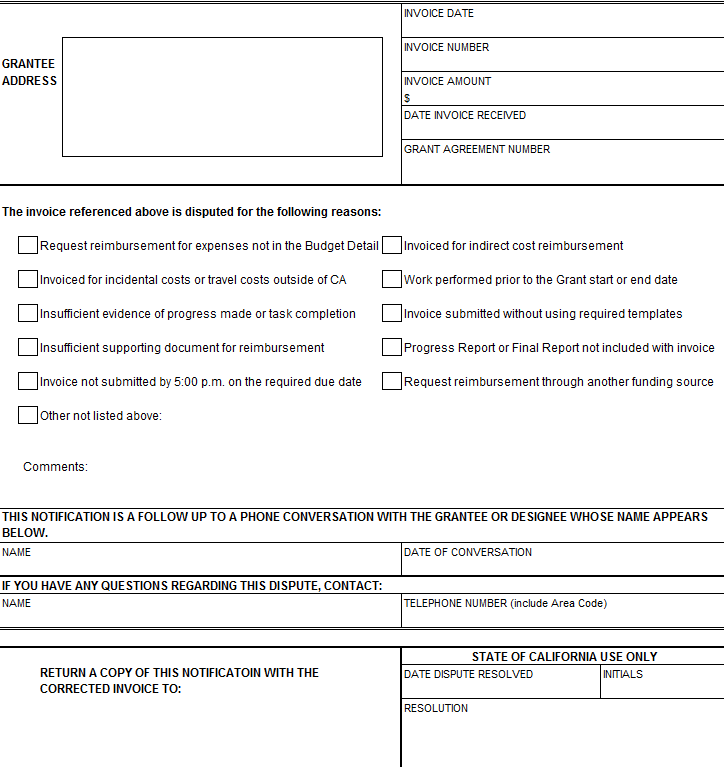 State of California - Department of ConservationGRANT AGREEMENT (new 12/18)State of California - Department of ConservationGRANT AGREEMENT (new 12/18)State of California - Department of ConservationGRANT AGREEMENT (new 12/18)GRANT AGREEMENT NUMBER:FI$Cal NUMBER:GRANT AGREEMENT NUMBER:FI$Cal NUMBER:GRANT AGREEMENT NUMBER:FI$Cal NUMBER:1.	This Grant Agreement is entered into by and between the Department of Conservation and       (Grantee):1.	This Grant Agreement is entered into by and between the Department of Conservation and       (Grantee):1.	This Grant Agreement is entered into by and between the Department of Conservation and       (Grantee):1.	This Grant Agreement is entered into by and between the Department of Conservation and       (Grantee):1.	This Grant Agreement is entered into by and between the Department of Conservation and       (Grantee):1.	This Grant Agreement is entered into by and between the Department of Conservation and       (Grantee):2.The Grant Agreement Term is:From      (Or upon execution of this Grant Agreement by both parties, whichever is later)through      through      through      3. The maximum amount of this Grant Agreement is: $     $     $     $     4.  The Grantee, by executing this Grant Agreement, agrees to comply with the terms and conditions of the following exhibits which are by this reference made a part of the Grant Agreement:4.  The Grantee, by executing this Grant Agreement, agrees to comply with the terms and conditions of the following exhibits which are by this reference made a part of the Grant Agreement:4.  The Grantee, by executing this Grant Agreement, agrees to comply with the terms and conditions of the following exhibits which are by this reference made a part of the Grant Agreement:4.  The Grantee, by executing this Grant Agreement, agrees to comply with the terms and conditions of the following exhibits which are by this reference made a part of the Grant Agreement:4.  The Grantee, by executing this Grant Agreement, agrees to comply with the terms and conditions of the following exhibits which are by this reference made a part of the Grant Agreement:4.  The Grantee, by executing this Grant Agreement, agrees to comply with the terms and conditions of the following exhibits which are by this reference made a part of the Grant Agreement:Exhibit A Scope of Work Exhibit A Scope of Work Exhibit A Scope of Work Exhibit A Scope of Work Exhibit A Scope of Work       PagesExhibit B Budget Detail and Payment Provisions Exhibit B Budget Detail and Payment Provisions Exhibit B Budget Detail and Payment Provisions Exhibit B Budget Detail and Payment Provisions Exhibit B Budget Detail and Payment Provisions       PagesExhibit C General Terms and Conditions Exhibit C General Terms and Conditions Exhibit C General Terms and Conditions Exhibit C General Terms and Conditions Exhibit C General Terms and Conditions       PagesExhibit D Special Terms and Conditions Exhibit D Special Terms and Conditions Exhibit D Special Terms and Conditions Exhibit D Special Terms and Conditions Exhibit D Special Terms and Conditions       PagesAttachment 1 Authorized Signatory Form Attachment 1 Authorized Signatory Form Attachment 1 Authorized Signatory Form Attachment 1 Authorized Signatory Form Attachment 1 Authorized Signatory Form       PagesAttachment 2 Work Plan Attachment 2 Work Plan Attachment 2 Work Plan Attachment 2 Work Plan Attachment 2 Work Plan       PagesAttachment 3 Quarterly Progress Report TemplateAttachment 3 Quarterly Progress Report TemplateAttachment 3 Quarterly Progress Report TemplateAttachment 3 Quarterly Progress Report TemplateAttachment 3 Quarterly Progress Report Template      PagesAttachment 4 Final Report Template Attachment 4 Final Report Template Attachment 4 Final Report Template Attachment 4 Final Report Template Attachment 4 Final Report Template       PagesAttachment 5 Budget Detail WorksheetAttachment 5 Budget Detail WorksheetAttachment 5 Budget Detail WorksheetAttachment 5 Budget Detail WorksheetAttachment 5 Budget Detail Worksheet      PagesAttachment 6 Monthly Invoice SummaryAttachment 6 Monthly Invoice SummaryAttachment 6 Monthly Invoice SummaryAttachment 6 Monthly Invoice SummaryAttachment 6 Monthly Invoice Summary      PagesAttachment 7 Invoice Detail Attachment 7 Invoice Detail Attachment 7 Invoice Detail Attachment 7 Invoice Detail Attachment 7 Invoice Detail       PagesAttachment 8 Final Invoice SummaryAttachment 8 Final Invoice SummaryAttachment 8 Final Invoice SummaryAttachment 8 Final Invoice SummaryAttachment 8 Final Invoice Summary      PagesAttachment 9 Invoice Dispute NotificationAttachment 9 Invoice Dispute NotificationAttachment 9 Invoice Dispute NotificationAttachment 9 Invoice Dispute NotificationAttachment 9 Invoice Dispute Notification      PagesIN WITNESS WHEREOF, this Agreement has been executed by the Parties hereto.IN WITNESS WHEREOF, this Agreement has been executed by the Parties hereto.IN WITNESS WHEREOF, this Agreement has been executed by the Parties hereto.IN WITNESS WHEREOF, this Agreement has been executed by the Parties hereto.IN WITNESS WHEREOF, this Agreement has been executed by the Parties hereto.IN WITNESS WHEREOF, this Agreement has been executed by the Parties hereto.GRANTEEGRANTEEGRANTEEGRANTEEGRANTEEGRANTEEGRANTEE’S NAME (if other than an individual, state whether a corporation, partnership, etc.)GRANTEE’S NAME (if other than an individual, state whether a corporation, partnership, etc.)GRANTEE’S NAME (if other than an individual, state whether a corporation, partnership, etc.)GRANTEE’S NAME (if other than an individual, state whether a corporation, partnership, etc.)GRANTEE’S NAME (if other than an individual, state whether a corporation, partnership, etc.)GRANTEE’S NAME (if other than an individual, state whether a corporation, partnership, etc.)BY (Authorized Signature)BY (Authorized Signature)BY (Authorized Signature)BY (Authorized Signature)DATE SIGNEDDATE SIGNEDPRINTED NAME AND TITLE OF PERSON SIGNINGPRINTED NAME AND TITLE OF PERSON SIGNINGPRINTED NAME AND TITLE OF PERSON SIGNINGPRINTED NAME AND TITLE OF PERSON SIGNINGPRINTED NAME AND TITLE OF PERSON SIGNINGPRINTED NAME AND TITLE OF PERSON SIGNINGADDRESSADDRESSADDRESSADDRESSADDRESSADDRESSSTATE OF CALIFORNIASTATE OF CALIFORNIASTATE OF CALIFORNIASTATE OF CALIFORNIASTATE OF CALIFORNIASTATE OF CALIFORNIAAgency Name: Department of Conservation Agency Name: Department of Conservation Agency Name: Department of Conservation Agency Name: Department of Conservation Agency Name: Department of Conservation Agency Name: Department of Conservation BY (Authorized Signature)BY (Authorized Signature)BY (Authorized Signature)BY (Authorized Signature)DATE SIGNEDDATE SIGNEDPRINTED NAME AND TITLE OF PERSON SIGNINGPRINTED NAME AND TITLE OF PERSON SIGNINGPRINTED NAME AND TITLE OF PERSON SIGNINGPRINTED NAME AND TITLE OF PERSON SIGNINGPRINTED NAME AND TITLE OF PERSON SIGNINGPRINTED NAME AND TITLE OF PERSON SIGNINGADDRESSADDRESSADDRESSADDRESSADDRESSADDRESSNameTitlePhone NumberEmail[First and Last Name]Grant Manager*[(xxx) xxx-xxxx][centralized email address]NameTitlePhone NumberEmail[First and Last Name][Title][(xxx) xxx-xxxx][Email address][First and Last Name][Title][(xxx) xxx-xxxx][Email address]1st Quarter Progress ReportJanuary 1 – March 31April 302nd Quarter Progress ReportApril 1 – June 30July 303rd Quarter Progress ReportJuly 1 – September 30October 304th Quarter Progress ReportOctober 1 – December 31January 30Final ReportStart date – End dateWithin 30 days of Project CompletionProject Title Work PlanProject Title Work PlanProject Title Work PlanHigh Level Activities/Milestones 
(with Deliverables)Responsible Parties 
(City, County, Consultant, etc.)Timetable in Months 
(Ex. Month 1-5, Month 4-10, etc.)Task 1Sub-Task ASub-Task BSub-Task CTask 2Sub-Task ASub-Task BSub-Task CTask 3Sub-Task ASub-Task BSub-Task CDate Report Submitted:Date Report Submitted:Date Report Submitted:Grantee Name:Grantee Name:Grantee Name:Grant Number:Grant Number:Grant Number:Project Name:Project Name:Project Name:Project Name:Project Name:Project Name:Progress Period: (check box) Q1     Q2     Q3    Q4Reporting Period:(Start Date)(Start Date)to (End Date)Project Budget CategoriesBudgeted AmountActual Amounts ExpendedGrand TotalGrantee Name:Date Report Submitted:Project Name:Grant Number:Agreement Term:Closing Date of Project:Project TitleSALC Program REQUESTMATCH FUNDINGTOTAL FUNDINGPersonnel both Applicant’s staff, stakeholders, and contractors Personnel both Applicant’s staff, stakeholders, and contractors Personnel both Applicant’s staff, stakeholders, and contractors Personnel both Applicant’s staff, stakeholders, and contractors SubtotalNote: Information regarding Personnel and subcontractors is entered on page 2 of the Budget  Note: Information regarding Personnel and subcontractors is entered on page 2 of the Budget  Note: Information regarding Personnel and subcontractors is entered on page 2 of the Budget  Note: Information regarding Personnel and subcontractors is entered on page 2 of the Budget  Operating Expenses Operating Expenses Operating Expenses Operating Expenses SubtotalMiscellaneous (itemize/explain—examples provided) Miscellaneous (itemize/explain—examples provided) Miscellaneous (itemize/explain—examples provided) Miscellaneous (itemize/explain—examples provided) SubtotalTOTAL PROJECT COSTInvoice Number:  					Invoice Number:  					Invoice Number:  					Grantee Name:Grantee Name:Grantee Name:Grant Number:Grant Number:Grant Number:Project Name:Project Name:Project Name:Project Name:Project Name:Project Name:Progress Period: (check box) Q1     Q2     Q3    Q4   Annual Reporting Period:toCost CategoryTask 1Task 2Task 3Task 4TotalPersonnelSubcontractorsMaterials TravelCurrent TotalCumulative TotalAllocated TotalPrint Name:Print Title:Print Title:Signature:Signature:Date:Invoice Number:  Invoice Number:  Grantee:  Grantee:  Grant Number:  Grant Number:  Project Name:  Project Name:  Project Name:  Project Name:  Reporting Period:  Reporting Period:  (Start Date)(End Date)Invoice Grand TotalInvoice Grand Total$0.00$0.00Ref #Cost CategoryAmountTask # (from Work Plan)1PERSONNEL (list names)1.011.021.031.04Subtotal2SUBCONTRACTORS2.012.022.032.04Subtotal3Materials 3.013.023.033.04Subtotal4TRAVEL4.014.024.034.04SubtotalInvoice Subtotal $                       -   Invoice Number:  					Invoice Number:  					Invoice Number:  					Grantee Name:Grantee Name:Grantee Name:Grant Number:Grant Number:Grant Number:Project Name:Project Name:Project Name:Project Name:Project Name:Project Name:Progress Period: (check box) Q1     Q2     Q3    Q4   Annual Reporting Period:toCost CategoryTask 1Task 2Task 3Task 4TotalPersonnelSubcontractorsMaterials TravelCurrent TotalCumulative TotalAllocated TotalPrint Name:Print Title:Print Title:Signature:Signature:Date: